ООО «Грузоподъемспецтехника-Находка», 692900, Приморский край, г. Находка, ул. Угольная 61. Тел. 8 (4236) 600-390, WatsApp: 8-914-709-03-90
https://gpst-nakhodka.ru/ E-mail: gpst-nahodka@mail.ru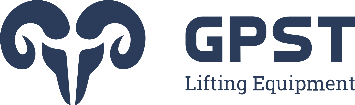 Опросный лист на изготовление крана консольного поворотного              ○ 360°                                         ○ 180°-270°                            ○ 180°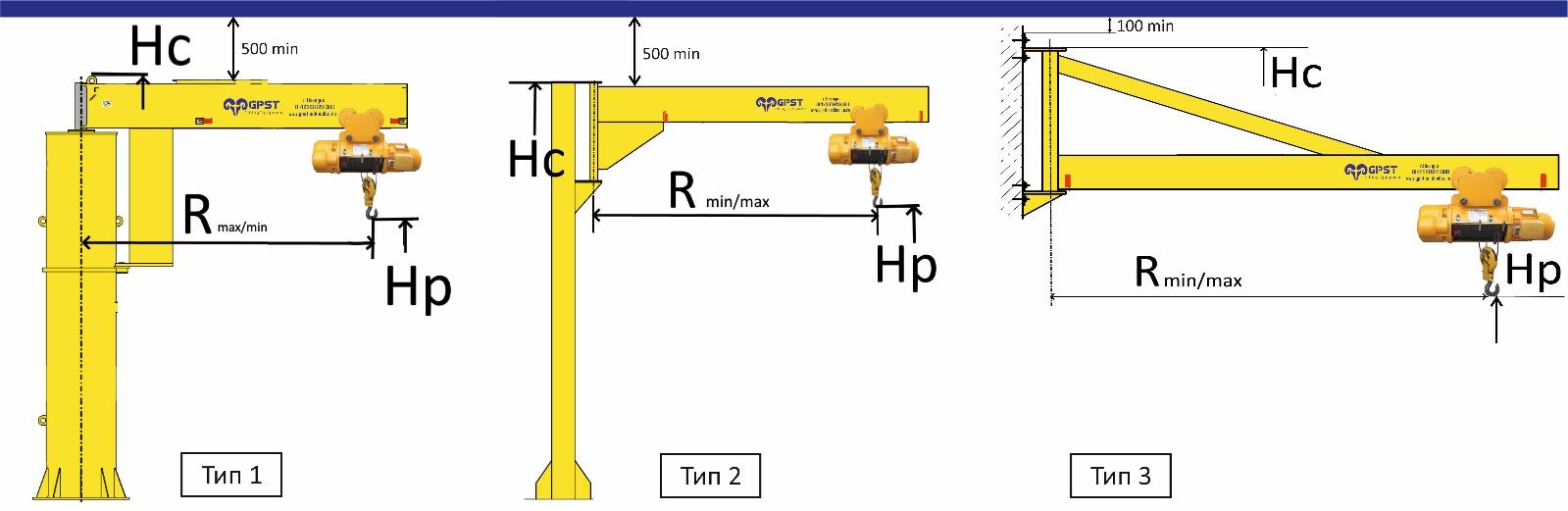 Базовый комплект поставки: балка, колонна (для кранов тип 1 и 2), щит управления (релейно-контакторная схема), комплект крепежа (фундаментные болты не входят в комплект), комплект кабелей, таль односкоростнаяДополнительные опции (выбрать нужное)Дополнительные требования к крану и тали: 																																	В случае заключения договора от заказчика потребуется комплект чертежей: План цеха, точки подключения электропитания крана; разрез по цеху, расстояния до токоподвода к крану.Наименование организации Заказчика: 								Опросный лист заполнил: 				 Дата заполнения: 				Исполнение○ общепромышленное○ общепромышленное○ общепромышленное○ общепромышленноеИсполнение○ пожаробезопасное○ пожаробезопасное○ пожаробезопасное○ пожаробезопасноеТип крана○ тип 1○ тип 2○ тип 3○ другое______Количество крановштГрузоподъемностьт Высота подъема НрмВысота от пола (проектного) до потолкамРадиус поворота Rmin/maxмУгол поворота○ 180°○ 270°○ 360°○ 360°Угол поворота○ 180°○ 270°токосъемникограничителиТемпература эксплуатацииот____________до___________от____________до___________от____________до___________от____________до___________Категория размещения○ У2○ У3○ У4○ другая_______Режим работы○ А3○ А4○ А5○ другой_______Сейсмичность района○ 6○ 7○ 8○ 9Тип тали/телеги○ канатная○ цепная○ ручная○ стационарнаяКабель от рубильника до токоподвода○ требуется________м○ требуется________м○ не требуется○ не требуетсяТокоподвод тали○ кабель на струне○ кабель на струне○ фестонная система○ фестонная системаНапряжение питания крана○ 380В 50Гц○ 380В 50Гц○ Другое______________○ Другое______________Напряжение цепи управления○ Не важно○ Не важно○ Другое______________○ Другое______________Окрашивание RAL○ 1003○ 1003○ Другое______________○ Другое______________Скорость подъемамин.мин.макс.макс.Скорость передвижения талимин.мин.макс.макс.Электропривод при вращении кранаскорость по ГОСТ 19811-90скорость по ГОСТ 19811-90ручное вращениеручное вращениеПреобразователь частотыПреобразователь частотыПреобразователь частоты□ Подъем□ Подъем□ Ход тали□ Ход тали□ Ход тали□ Поворот кранаДве скоростиДве скоростиДве скорости□ Подъем□ Подъем□ Ход тали□ Ход тали□ Ход тали□ Поворот кранаКонцевой выключатель на остановкуКонцевой выключатель на остановкуКонцевой выключатель на остановку□ Подъем□ Подъем□ Ход тали□ Ход тали□ Ход тали□ Поворот кранаРадиоуправлениеРадиоуправлениеРадиоуправление□ Требуется□ Требуется□ Требуется□ Требуется□ Запасной пульт радиоуправления□ Запасной пульт радиоуправленияТаль с уменьшенной строительной высотойТаль с уменьшенной строительной высотойТаль с уменьшенной строительной высотой□ Требуется□ Требуется□ Требуется□ ТребуетсяОграничитель грузоподъемностиОграничитель грузоподъемностиОграничитель грузоподъемности□ Требуется□ Требуется□ Требуется□ ТребуетсяСигнализация работыСигнализация работыСигнализация работы□ Звуковая□ Звуковая□ Звуковая□ Звуковая□ Светозвуковая□ СветозвуковаяЯщик с рубильникомЯщик с рубильникомЯщик с рубильником□ Требуется□ Требуется□ Требуется□ ТребуетсяВид упаковки металлоконструкции□ Упаковочная пленка□ Обрешетка□ Обрешетка□ Ящик□ Ящик□ Другое _____________□ Другое _____________□ Другое _____________Доставка□ По адресу:_________________________________________________□ По адресу:_________________________________________________□ По адресу:_________________________________________________□ По адресу:_________________________________________________□ По адресу:_________________________________________________□ По адресу:_________________________________________________□ По адресу:_________________________________________________□ По адресу:_________________________________________________